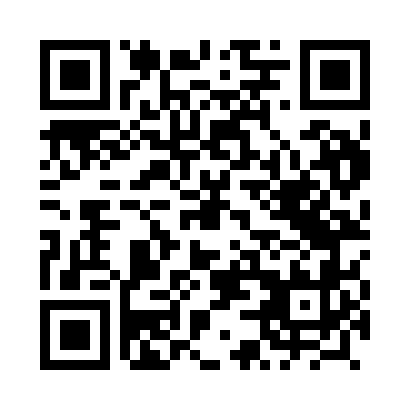 Prayer times for Buszkow, PolandWed 1 May 2024 - Fri 31 May 2024High Latitude Method: Angle Based RulePrayer Calculation Method: Muslim World LeagueAsar Calculation Method: HanafiPrayer times provided by https://www.salahtimes.comDateDayFajrSunriseDhuhrAsrMaghribIsha1Wed2:515:1312:365:427:5910:112Thu2:485:1212:365:438:0110:143Fri2:455:1012:365:448:0210:174Sat2:425:0812:365:458:0410:205Sun2:385:0612:355:468:0510:236Mon2:355:0512:355:478:0710:267Tue2:325:0312:355:478:0810:298Wed2:285:0112:355:488:1010:329Thu2:255:0012:355:498:1110:3510Fri2:214:5812:355:508:1310:3811Sat2:204:5712:355:518:1410:4112Sun2:194:5512:355:528:1610:4313Mon2:194:5412:355:538:1710:4414Tue2:184:5212:355:548:1910:4415Wed2:184:5112:355:548:2010:4516Thu2:174:5012:355:558:2210:4617Fri2:174:4812:355:568:2310:4618Sat2:164:4712:355:578:2410:4719Sun2:164:4612:355:588:2610:4720Mon2:154:4412:355:598:2710:4821Tue2:154:4312:355:598:2810:4922Wed2:144:4212:366:008:3010:4923Thu2:144:4112:366:018:3110:5024Fri2:144:4012:366:028:3210:5025Sat2:134:3912:366:028:3310:5126Sun2:134:3812:366:038:3510:5227Mon2:124:3712:366:048:3610:5228Tue2:124:3612:366:048:3710:5329Wed2:124:3512:366:058:3810:5330Thu2:124:3412:366:068:3910:5431Fri2:114:3312:376:068:4010:54